Average net wage in August 1,166 КМNominal increase in net wages recorded in all 19 sections (August 2022/August 2021)Average monthly net wage in Republika Srpska paid in August 2022 amounted to 1,166 KM, and it was nominally 0.5% higher and really 0.1% higher compared to July 2022. Compared to the same month of the previous year, nominally it was 13.8% higher and really 1.6% lower. Average monthly gross wage amounted to 1,762 KM.In August 2022, the highest average net wage, by section of economic activities, was paid in the section Information and communication and it amounted to 1,571 KM. On the other hand, the lowest average net wage in August 2022 was the one paid in the section Construction, 868 KM.In August 2022, compared to August 2021, a nominal increase in net wages was recorded in all 19 sections of economic activities, with the highest increase being recorded in the sections Professional, scientific and technical activities 21.1%, followed by Wholesale and retail trade; repair of motor vehicles and motorcycles 19.1% and Arts, entertainment and recreation 18.9%.    		                KM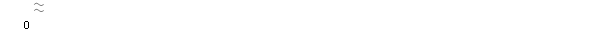 Graph 1. Average net wage by monthMonthly inflation 0.4% in August 2022Annual inflation (August 2022/August 2021) 15.6%Prices of products and services used for personal consumption in Republika Srpska, measured with the consumer price index, in August 2022, compared to the previous month, were on average 0.4% higher, while compared to the same month of the previous year they were on average 15.6% higher.Of the 12 main divisions of products and services, an increase in prices at the annual level was recorded in eleven divisions, while a decrease was recorded in one division.The highest annual increase in prices in August 2022 was recorded in the section Transport, namely by 28.2%, due to higher prices in the group air passenger transport by 57.0% and in the group fuels and lubricants for passenger cars by 41.1%. An increase in prices was also recorded in the division Food and non-alcoholic beverages, by 25.9%, due to higher prices in the groups oils and fats by 61.0% and milk and dairy products by 31.9%. Higher prices were also recorded in the division Housing, by 11.8%, due to higher prices in the groups liquid fuels by 56.5% and gas by 54.1%.An increase in prices was recorded in the following divisions as well: Restaurants and hotels, by 11.4%, due to higher prices in the group restaurant and café services by 13.9%; Furnishings and household equipment, by 10.7%, due to higher prices in the group carpets and other floor coverings by 17.4%; Recreation and culture, by 9.0%, due to higher prices in the group pet products by 29.3%; Other goods and services, by 7.6%, due to higher prices in the group hair salon services by 13.1%.An increase in prices by 1.7% recorded in the division Alcoholic beverages and tobacco occurred due to higher prices in the group wine by 5.8%, while an increase in prices by 1.0% recorded in the division Communication occurred due to higher prices in the group telephone and telefax services by 1.2%.  In the division Health an increase in prices by 0.8% was recorded, due to higher prices in the group dental services by 3.6%. An increase in prices by 0.1% recorded in the division Education occurred due to higher prices in the group preschool education by 0.8%.A decrease in prices at the annual level in August 2022 was recorded in the division Clothing and footwear, by 3.5%, due to seasonal discounts on ready-made clothing and footwear during the year.Graph 2. Monthly and annual inflationWorking-day adjusted industrial production (August 2022/August 2021) increased by 3.7%Industrial production (January-August 2022/January-August 2021) increased by 2.1%Working day-adjusted industrial production in August 2022, compared to August 2021, increased by 3.7%. Seasonally adjusted industrial production in Republika Srpska in August 2022, compared to July 2022, increased by 2.9%Industrial production in Republika Srpska in the period January – August 2022, compared to the same period of 2021, increased by 2.1%. During the same period, in the section Mining and quarrying an increase by 9.1% was recorded and in the section Manufacturing an increase by 4.0%, while in the section Electricity, gas, steam and air-conditioning supply a decrease by 4.2% was recorded.Graph 3. Indices of industrial production, August 2018 – August 2022 (2015=100)Number of employees in industry (Jan-Aug 2022/Jan-Aug 2021) increased by 1.1%Number of employees in industry in the period January – August 2022, compared to the same period of the previous year, was 1.1% higher.Number of employees in industry in August 2022, compared to the 2021 average, was 0.8% higher, while compared to the same month of the previous year it was 0.3% higher.The largest volume of trade achieved with SerbiaIn the period January – August 2022, the value of export was three billion and 594 million KM, which represented an increase by 30.6% compared to the period January- August 2021, while the value of import was four billion and 555 million KM, which represented an increase by 31.7% compared to the period January-August 2021. The percentage of coverage of import with export was 78.9%.In August 2022, the value of export was 374 million KM, which represented an increase by 14.6% compared to the same month of 2021, while the value of import was 536 million KM, which represented an increase by 25.8% compared to August 2021.In terms of the geographical distribution of external trade of Republika Srpska, in the period January – August 2022, the highest value of export was that of export to Serbia, with 627 million KM or 17.5%, followed by Croatia, with 498 million KM or 13.9% of the total realised export. During the same period, the highest value of import was that of import form Serbia, with 810 million KM or 17.8%, followed by Italy, with 745 million KM or 16.4% of the total realised import.By group of products, in the period January - August 2022, the highest share in export was that of electricity, with the total value of 362 million KM, which was 10.1% of the total export, while the highest share in import was that of petroleum oils and oils obtained from bituminous minerals (other than crude), with the total value of 385 million KM, which was 8.5% of the total import. Graph 4. Export and import by month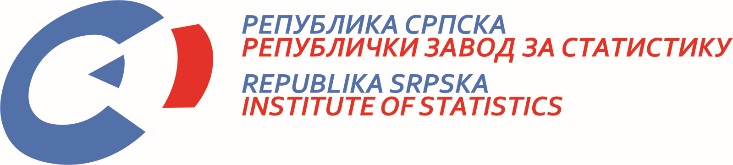            22 September 2022, No  300/22 PRESS RELEASE September 2022DATA PREPARED BY: Labour statisticsBiljana Glušacbiljana.glusac@rzs.rs.ba Prices statisticsŽeljka Draškovićzeljka.draskovic@rzs.rs.baIndustry and mining statisticsAndrea Erak Latinović andrea.erak@rzs.rs.ba; External trade statisticsSanja Stojčević Uvalić, MScsanja.stojcevic@rzs.rs.baThe Release prepared by the Dissemination DivisionDarko Milunović, Acting Director, Editor in ChiefVladan Sibinović, Head of the DivisionRepublika Srpska, Banja Luka, Veljka Mlađenovića 12dPublished by the Republika Srpska Institute of StatisticsThe Release is published online, at: www.rzs.rs.baTelephone: +387 51 332 700; E-mail: stat@rzs.rs.baData may be used provided the source is acknowledged